ŠАРАР                                                                       ПОСТАНОВЛЕНИЕ17 ƒинуар 2018 й                         № 2                         17 января  2018 г.О повышении денежного вознаграждения лиц, замещающих муниципальные должности, и денежного содержания муниципальных служащих администрации сельского поселения Акбарисовский сельсовет  муниципального района Шаранский район Республики Башкортостан         В соответствии Указом Главы Республики Башкортостан № УГ-242 от 01 декабря 2017 года «О повышении денежного вознаграждения лиц, замещающих государственные должности Республики Башкортостан, и денежного содержания государственных гражданских служащих Республики Башкортостан» в целях обеспечения социальных гарантий лицам, замещающим муниципальные должности и муниципальным служащим  администрации сельского поселения Акбарисовский сельсовет муниципального района Шаранский район Республики Башкортостан, ПОСТАНОВЛЯЮ:      1. Повысить с 01 января 2018 года в 1,04 раза денежное вознаграждение лиц, замещающих муниципальные должности администрации сельского поселения Акбарисовский сельсовет муниципального района Шаранский район Республики Башкортостан, размеры месячных окладов муниципальных служащих администрации сельского поселения Акбарисовский сельсовет муниципального района Шаранский район Республики Башкортостан в соответствии с замещаемыми ими должностями муниципальной службы Республики Башкортостан и размеры надбавок к должностным окладам за классный чин лиц, замещающих должности муниципальной службы в Республике Башкортостан, установленные в соответствии с решением Совета сельского поселения Акбарисовский сельсовет муниципального района Шаранский район Республики Башкортостан от 03 марта 2014 года № 308 «Об утверждении Положения об оплате труда муниципальных служащих и работников, осуществляющих техническое обеспечение органов местного самоуправления сельского поселения Акбарисовский сельсовет муниципального района Шаранский район Республики Башкортостан»    2. Установить, что при увеличении (индексации) денежного вознаграждения лиц, замещающих муниципальные должности администрации  сельского поселения Акбарисовский сельсовет муниципального района Шаранский район Республики Башкортостан, месячных окладов муниципальных служащих администрации сельского поселения Акбарисовский сельсовет муниципального района Шаранский район Республики Башкортостан их размеры, а также размеры ежемесячного денежного поощрения, размеры месячных окладов муниципальных служащих администрации сельского поселения Акбарисовский сельсовет муниципального района Шаранский район Республики Башкортостан в соответствии с присвоенными им классными чинами муниципальной службы Республики Башкортостан, а также размеры ежемесячных и иных дополнительных выплат подлежат  округлению до целого рубля в сторону увеличения.     3. Финансовое обеспечение расходов, связанных с реализацией настоящего постановления, осуществить в пределах средств бюджета сельского поселения Акбарисовский сельсовет муниципального района Шаранский район Республики Башкортостан, предусмотренных на указанные цели.      4. Контроль за исполнением настоящего постановления оставляю за собой.И.о.главы сельского поселенияАкбарисовский  сельсовет                                                              Р.Г.ЯгудинБашкортостан РеспубликаһыныңШаран районымуниципаль районыныңАкбарыс ауыл Советыауыл биләмәһе ХакимиәтеАкбарыс ауылы, Мºктºп урамы, 2 тел.(34769) 2-33-87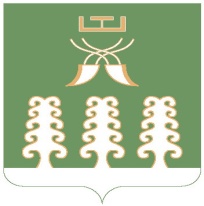 Администрация сельского поселенияАкбарисовский сельсоветмуниципального районаШаранский районРеспублики Башкортостанс. Акбарисово, ул.Школьная,2 тел.(34769) 2-33-87